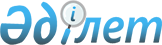 О внесении изменений в постановление Правительства Республики Казахстан от 31 декабря 2015 года № 1193 "О системе оплаты труда гражданских служащих, работников организаций, содержащихся за счет средств государственного бюджета, работников казенных предприятий"Постановление Правительства Республики Казахстан от 30 марта 2021 года № 174.
      Правительство Республики Казахстан ПОСТАНОВЛЯЕТ:
      1. Внести в постановление Правительства Республики Казахстан от 31 декабря 2015 года № 1193 "О системе оплаты труда гражданских служащих, работников организаций, содержащихся за счет средств государственного бюджета, работников казенных предприятий" (САПП Республики Казахстан, 2015 г., № 87-88, ст. 631) следующие изменения:
      подпункт 2) пункта 3 изложить в следующей редакции:
      "2) ДО (тарифные ставки) работников организаций определяются путем умножения соответствующих коэффициентов, утвержденных для исчисления их ДО (тарифной ставки) в зависимости от отнесения занимаемых должностей к функциональным блокам и стажа работы по специальности, присвоенных квалификационных разрядов (для рабочих), на размер БДО, установленного подпунктом 1) части первой пункта 1 настоящего постановления.
      ДО (тарифные ставки) для отдельных категорий педагогов определяются исходя из установленной учебной нагрузки в неделю.
      ДО (тарифные ставки) специалистов и служащих государственных высших учебных заведений, которым согласно законодательству предоставлен особый статус, определяются с применением повышающего коэффициента к установленным размерам ДО.
      ДО (тарифные ставки) педагогов организаций образования, за исключением организаций высшего и (или) послевузовского образования, определяются с применением поправочного коэффициента к установленным размерам ДО:
      с 1 января 2020 года в размере 1,25;
      с 1 января 2021 года в размере 1,5;
      с 1 января 2022 года в размере 1,75;
      с 1 января 2023 года в размере 2,0;
      ДО (тарифные ставки) работников управленческого, основного персоналов государственных организаций: медико-социальных учреждений стационарного и полустационарного типов, организаций надомного обслуживания, временного пребывания, центров занятости, за исключением медицинских и фармацевтических работников, определяются с применением поправочного коэффициента к установленным размерам ДО:
      с 1 января 2021 года в размере 1,5;
      с 1 января 2022 года в размере 1,75;
      с 1 января 2023 года в размере 2,0;
      ДО (тарифные ставки) медицинских и фармацевтических работников определяются с применением поправочного коэффициента к установленным размерам ДО:
      специалисты высшего уровня квалификации (управленческий персонал блок А, основной персонал блок В1, В2):
      с 1 января 2021 года в размере 2,02;
      с 1 января 2022 года в размере 2,63;
      с 1 января 2023 года в размере 2,73;
      специалисты высшего и среднего уровня квалификации (основной персонал блок В3, В4):
      с 1 января 2021 года в размере 1,63;
      с 1 января 2022 года в размере 1,95;
      с 1 января 2023 года в размере 2,05.";
      в приложении 5 к указанному постановлению:
      в строке, порядковый номер 3:
      подпункт 4) изложить в следующей редакции:
      "
      ";
      подпункт 12) исключить;
      подпункты 7), 8) строки, порядковый номер 5, исключить;
      в приложении 21 к указанному постановлению:
      строки, порядковые номера 9 и 10, исключить. 
      2. Настоящее постановление вводится в действие по истечении десяти календарных дней после дня его первого официального опубликования и распространяется на правоотношения, возникшие с 1 января 2021 года.
					© 2012. РГП на ПХВ «Институт законодательства и правовой информации Республики Казахстан» Министерства юстиции Республики Казахстан
				
4)
Специалистам за работу в домах ребенка, детских домах и школах-интернатах для детей сирот и детей, оставшихся без попечения родителей:
врачи, средний медицинский персонал
30% от БДО
педагогический персонал
120% от БДО
санитарка, няня
50% от БДО
      Премьер-МинистрРеспублики Казахстан 

А. Мамин
